A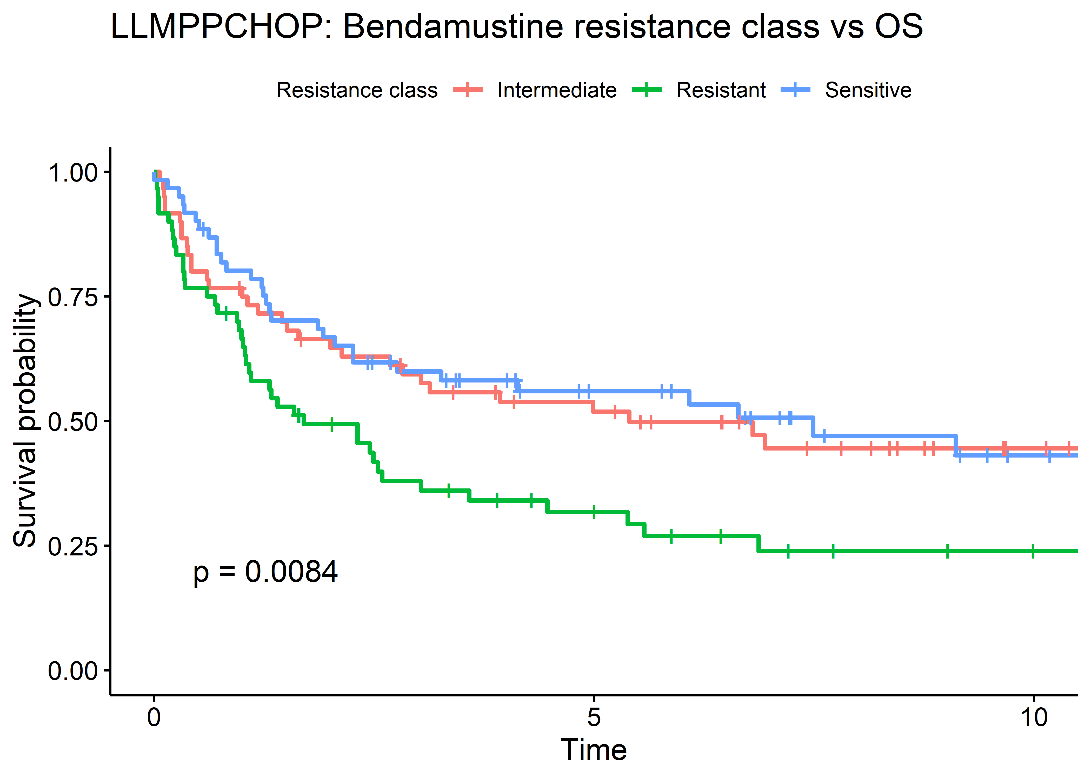 B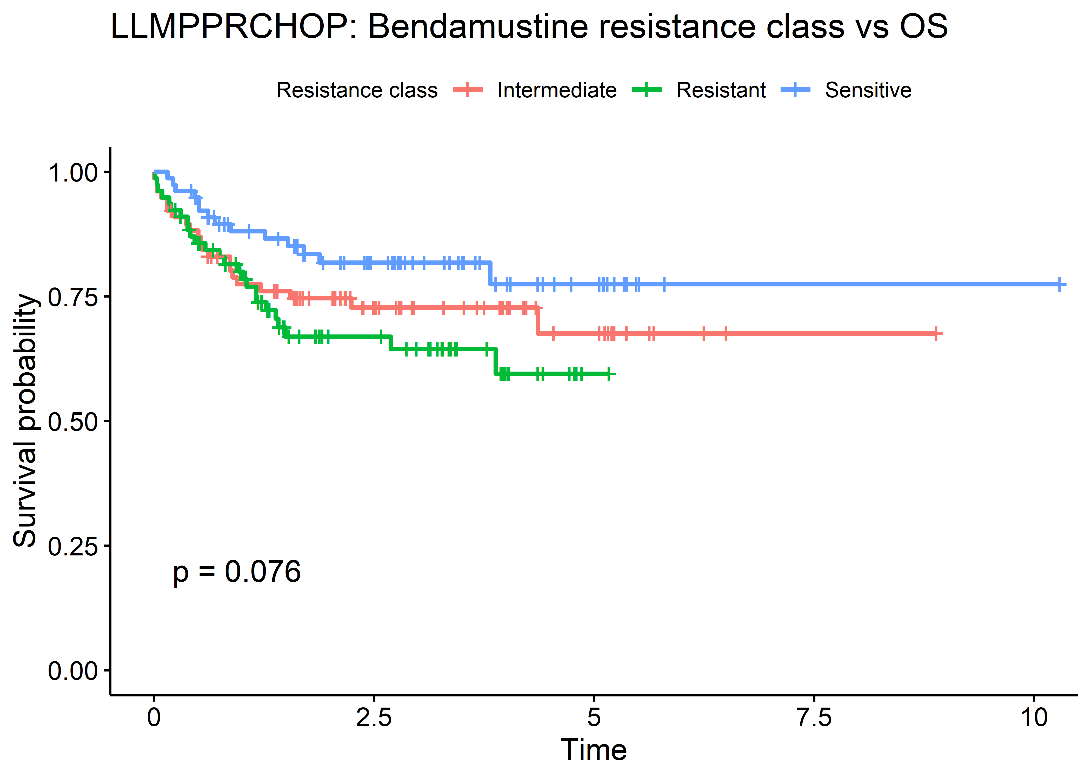 Supplementary Figure 2. Kaplan-Meier curves showing overall survival for patients trichotomized into sensitive, intermediate, and resistant based on predicted response to bendamustine treatment using the bendamustine REGS on the LLMPP dataset